Name: _________________________________  Date: _______________ Block:   1   2   3   4Protein Synthesis Virtual LabPart 1: Go to the following website and answer the questions below.https://store.lab-aids.com/high-school-curriculum/simulations/genetics_act16_sim.htmlClick start on the homepage.What is the first stage of making a protein? ____________________________Where is the code found to instruct the cell on how to make mRNA? _____________________mRNA is made out of _____________________________. (Hint: Monomer of nucleic acids.)Transcription takes place in the __________________________ of the cell.Click continueWhat nitrogen base is found in RNA, but is not found in DNA? ____________________Click continueExplain the base pairing rules followed in the simulation to produce the mRNA.     ______________________ pairs with _____________________    ______________________ pairs with _____________________What is the job of RNA polymerase? What happens when the mRNA strand is complete?Label the diagram below: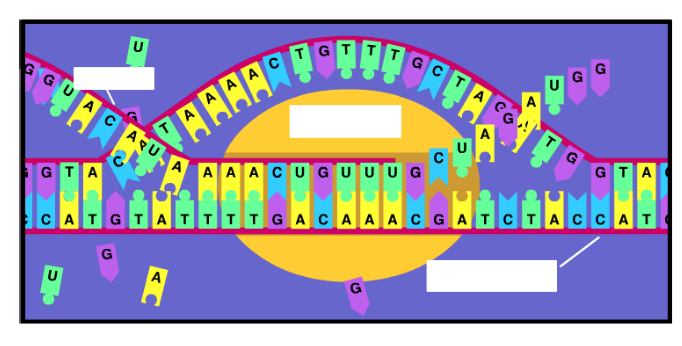 Click continueOnce transcription is complete, the new ________________ strand leaves the ___________________________and moves into the _________________________ where it will participate in the next phase of ___________________________________.Click continueWhere does translation occur? _________________________________________What provides the template for the sequence of amino acids? _____________________What is a codon and where is it found? What is the anti-codon and where is it found? Click continueThe anti-codon of the tRNA match with a specific codon of mRNA to create what? ____________________________________Label the diagram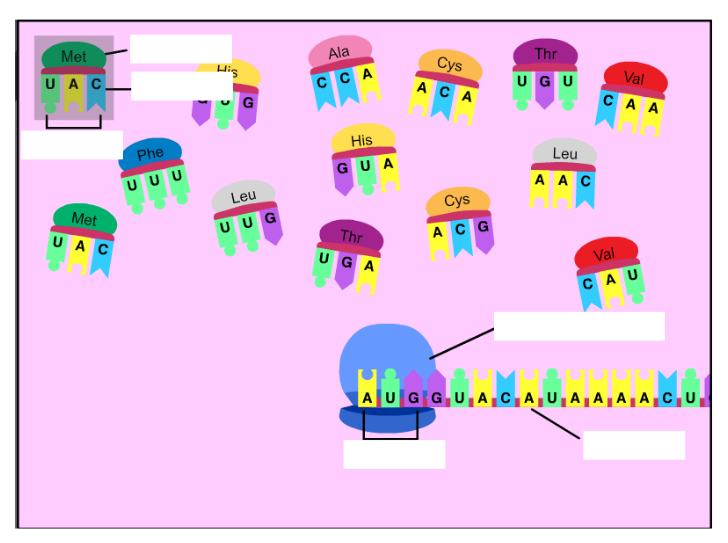 Write the amino acid sequence below:The final product of this process is what? __________________________________What determines the function of the protein?Move on to part 2Part 2: Go to the following website and answer the questions below.https://learn.genetics.utah.edu/content/basics/transcribe/Click to beginDNA is __________________________________ stranded.When transcription starts, the DNA strands separate to allow the ___________________ to make a copy.Fill in the RNA strand below: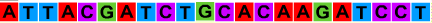 After ____________________________ is complete, the DNA strands reconnect.What is the next step? ___________________________________Click on the start codon AUG.Fill in the corresponding amino acids:___________  ___________  ___________  ___________  ____________  ___________What is the stop codon? ___________________What is the result of this process? ___________________________________________